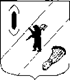 АДМИНИСТРАЦИЯ ГАВРИЛОВ-ЯМСКОГО МУНИЦИПАЛЬНОГО РАЙОНАПОСТАНОВЛЕНИЕ26.04.2021   № 390Об утверждении норматива стоимости одного квадратного метра общей площади жилья по Гаврилов-Ямскому муниципальному району для расчета размера безвозмездных бюджетных субсидий на II квартал 2021 года	В соответствии с приказом Министерства строительства и жилищно-коммунального хозяйства Российской Федерации  от 26.02.2021  № 94/пр «О показателях средней рыночной стоимости одного квадратного метра общей площади жилого помещения по субъектам Российской Федерации на II квартал 2021 года», постановлением Правительства Ярославской области от 21.02.2020  № 147-п  «Об утверждении государственной программы Ярославской области «Обеспечение доступным и комфортным жильем населения Ярославской области» на 2020 - 2025 годы и признании утратившими силу и частично утратившими силу отдельных постановлений Правительства области», руководствуясь статьей 26 Устава Гаврилов-Ямского муниципального района Ярославской области,АДМИНИСТРАЦИЯ  МУНИЦИПАЛЬНОГО  РАЙОНА  ПОСТАНОВЛЯЕТ:1. Утвердить норматив стоимости 1 квадратного метра общей площади жилья по Гаврилов-Ямскому  муниципальному району для расчета размера безвозмездных бюджетных субсидий на  II квартал 2021 года  в размере  30 927 (Тридцать тысяч девятьсот двадцать семь)  рублей.	2. Контроль за исполнением настоящего постановления возложить на заместителя Главы Администрации муниципального района Шабарову В.Н.	3. Опубликовать настоящее постановление в районной массовой газете «Гаврилов-Ямский вестник» и разместить на официальном сайте Администрации муниципального района.	4. Постановление вступает в силу с момента официального опубликования и распространяется на правоотношения, возникшие с 02.04.2021.Глава Администрации муниципального района  			                      	     А.А. Комаров